Jalapeno Popper Dip 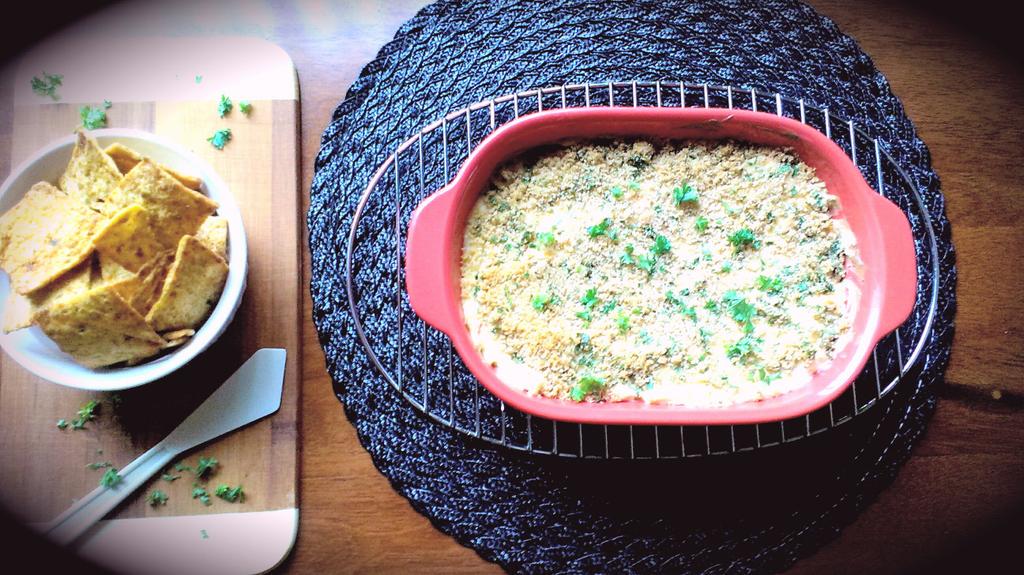 Prep Time: 15 MinCook Time: 20 – 25 MinPreheat oven to 350 FIn a medium sized mixing bowl, combine all ingredients aside from crumb mixture. Whip together and transfer to a 1 ½ qt. baking dish. Use a spatula to spread evenly around the dish.In a small mixing bowl, stir together the bread crumbs, chopped parsley, and pinch of salt.  Add the Tbsp. of butter to a small sauce pan and melt on medium low. Once melted, slowly pour the melted butter into the bread crumbs while stirring with a fork to combine.Sprinkle the buttery crumbs over the cheese dip and bake uncovered 20 – 25 minutes.Serve with crispy pita chips (or your favourite dipping chip)